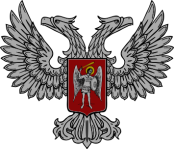 АДМИНИСТРАЦИЯ ГОРОДА ГОРЛОВКА РАСПОРЯЖЕНИЕглавы администрации25  апреля  2017 г.				                                      № 310-рг. ГорловкаО предоставлении разрешения на перепланировку и переоборудованиенежилого помещенияРассмотрев обращение гражданина о предоставлении разрешения на перепланировку и переоборудование нежилого помещения  в жилом доме  по просп. Победы в Центрально-Городском районе  г. Горловка, руководствуясь Постановлением Совета Министров Донецкой Народной Республики                от 02 июня 2014 года № 9-1 «О применении Законов на территории ДНР в  переходный период» (с изменениями), пунктом 1.4 Правил содержания жилых домов и придомовых территорий, утвержденных Приказом Государственного комитета Украины  по вопросам  жилищно-коммунального хозяйства от 17 мая 2005 года № 76, пунктами 3.3.4, 4.1 Положения об администрации города Горловка, утвержденного распоряжением главы администрации города Горловка  от 13 февраля 2015 года № 1-рРазрешить гражданину перепланировку и переоборудование нежилого помещения в жилом доме по просп. Победы в Центрально-Городском районе   г. Горловка.И.о. главы администрации						И.С. ПРИХОДЬКО